ATA DE DEFESA PÚBLICA DE TRABALHO DE CONCLUSÃO DE CURSONo dia ____/____/20___, às _____horas, realizou-se através da Plataforma __________________, a sessão pública de Apresentação do Trabalho de Conclusão de Curso intitulado _______________________________________________________________________________ do(a) discente  __________________, matriculado(a) no Curso de Graduação em Arquitetura e Urbanismo deste Campus, como parte dos requisitos para obtenção do Grau de Bacharel em Arquitetura e Urbanismo.A Banca Examinadora composta por:Presidente e Orientador: ______________________________________________________________________Avaliador Interno: ____________________________________________________________________________Avaliador Interno: ____________________________________________________________________________Avaliador Externo: ___________________________________________________________________________Após a submissão e apreciação do(a) aluno(a) e feitas a arguição e observações que julgou necessárias, deliberou:[   ] Aprovar sem restrição.[   ] Aprovar com restrição, devendo o(a) discente  entregar nova versão do documento com as correções solicitadas pela Banca Examinadora em prazo máximo de 15 dias para realização de nova avaliação.[   ] Não aprovar.Quadro de notas:Assinatura dos componentes da Banca Examinadora e do (a) aluno (a):Arapiraca, ___/_____/20___.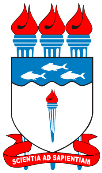 UNIVERSIDADE FEDERAL DE ALAGOASCAMPUS ARAPIRACACURSO DE ARQUITETURA E URBANISMOCOORDENAÇÃO DE TRABALHO DE CONCLUSÃO DE CURSO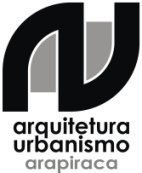 Avaliador Interno (A)Avaliador Interno (B)Avaliador Externo (C)Nota Final = (A+B+C)/3Orientador:Avaliador Interno:Avaliador Interno:Avaliador Externo:Discente: